Table 1. Production alfalfa fields surveyed in 2012 and 2013 with additional site information.Table 2. Number of fields sampled in each treatment per sampling date.                   2012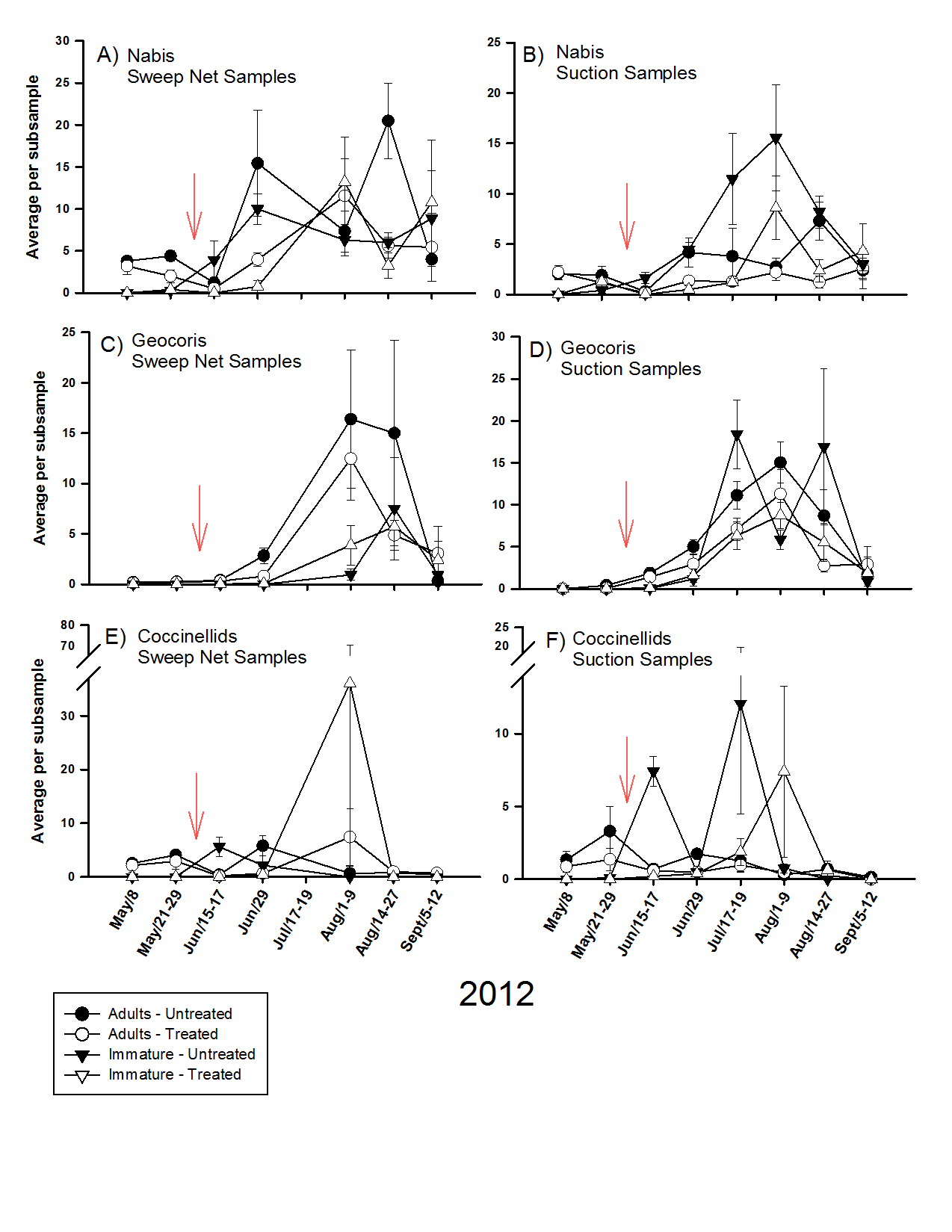 Figure 1. Graphs of average predator abundance of adult and immature life stages across treated and untreated fields captured in sweep net and suction samples in 2012. The red arrow indicates the time at which insecticides were applied.                    2013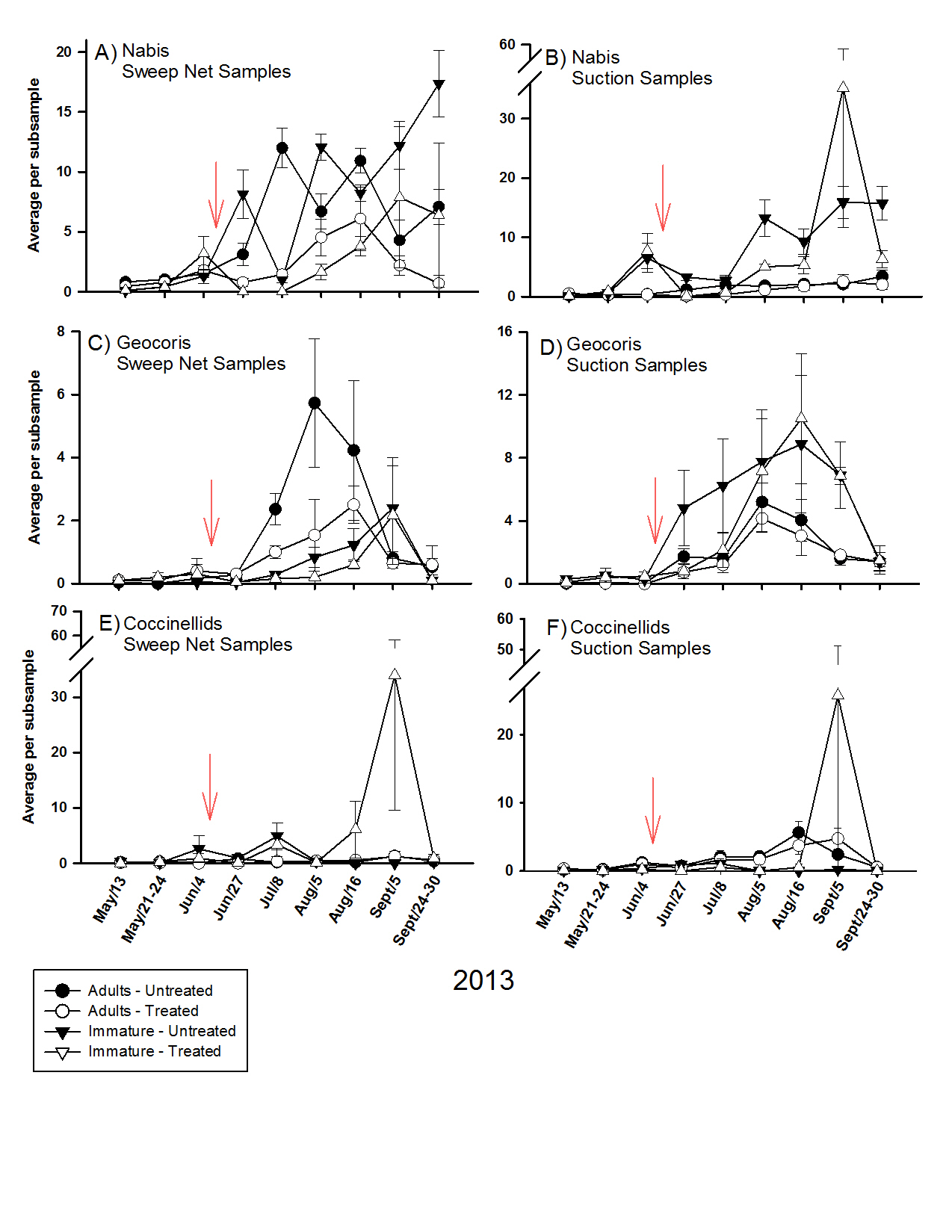 Figure 2. Graphs of average predator abundance of adult and immature life stages across treated and untreated fields captured in sweep net and suction samples in 2013. The red arrow indicates the time at which insecticides were applied. 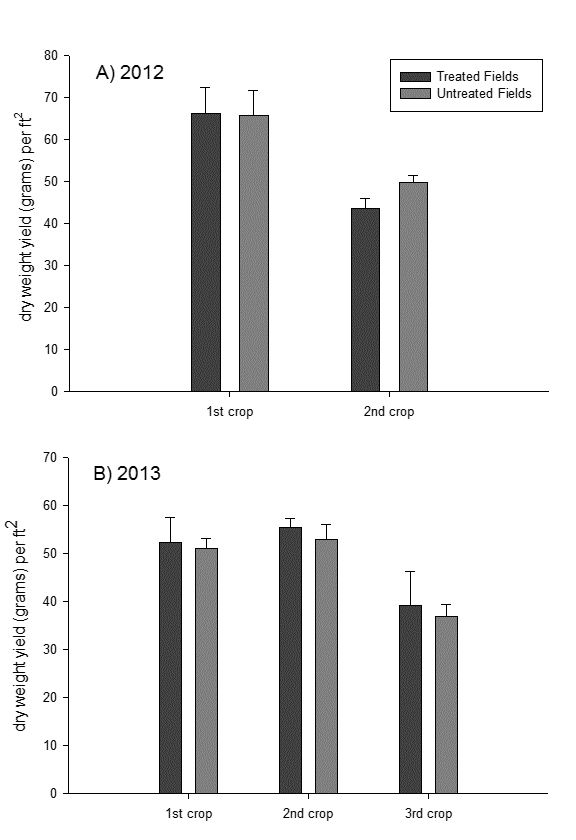 Figure 3. Yield comparison for treated and untreated fields in 2012 (A) and 2013 (B). No statistical differences (p>.05) were found in yield between treated and untreated fields for each crop in both years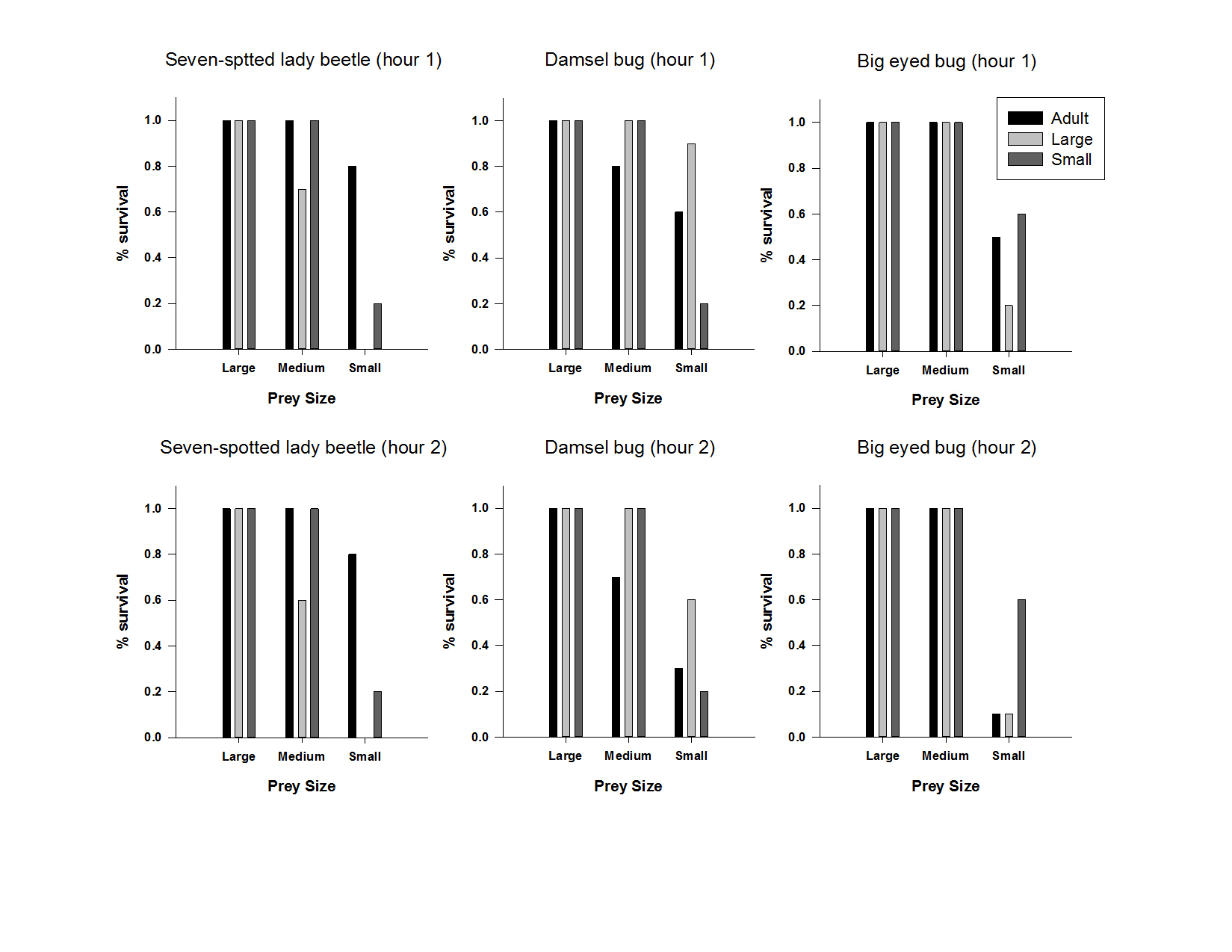 Figure 4.  Proportion of beet armyworm larvae surviving at the end of the first hour (top row) and the second hour (bottom row) of predator treatments consisting of adult life stages (black), large instars (light gray), and small instars (dark gray).  Figure 5.  Proportion of pea aphids surviving at the end of the first hour (left column) and the second hour (right column) of predator treatments consisting of adult life stages (black), large instars (light gray), and small instars (dark gray).  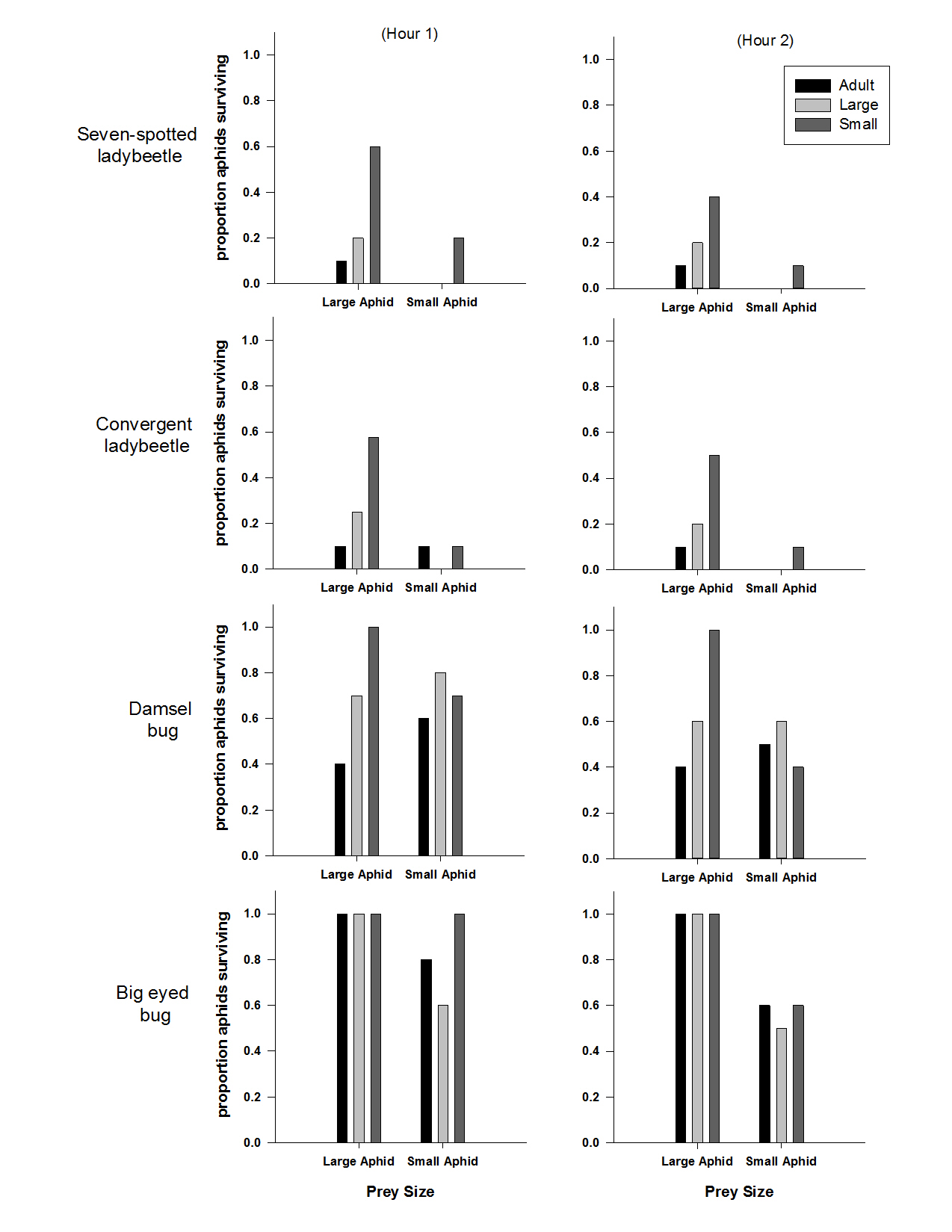 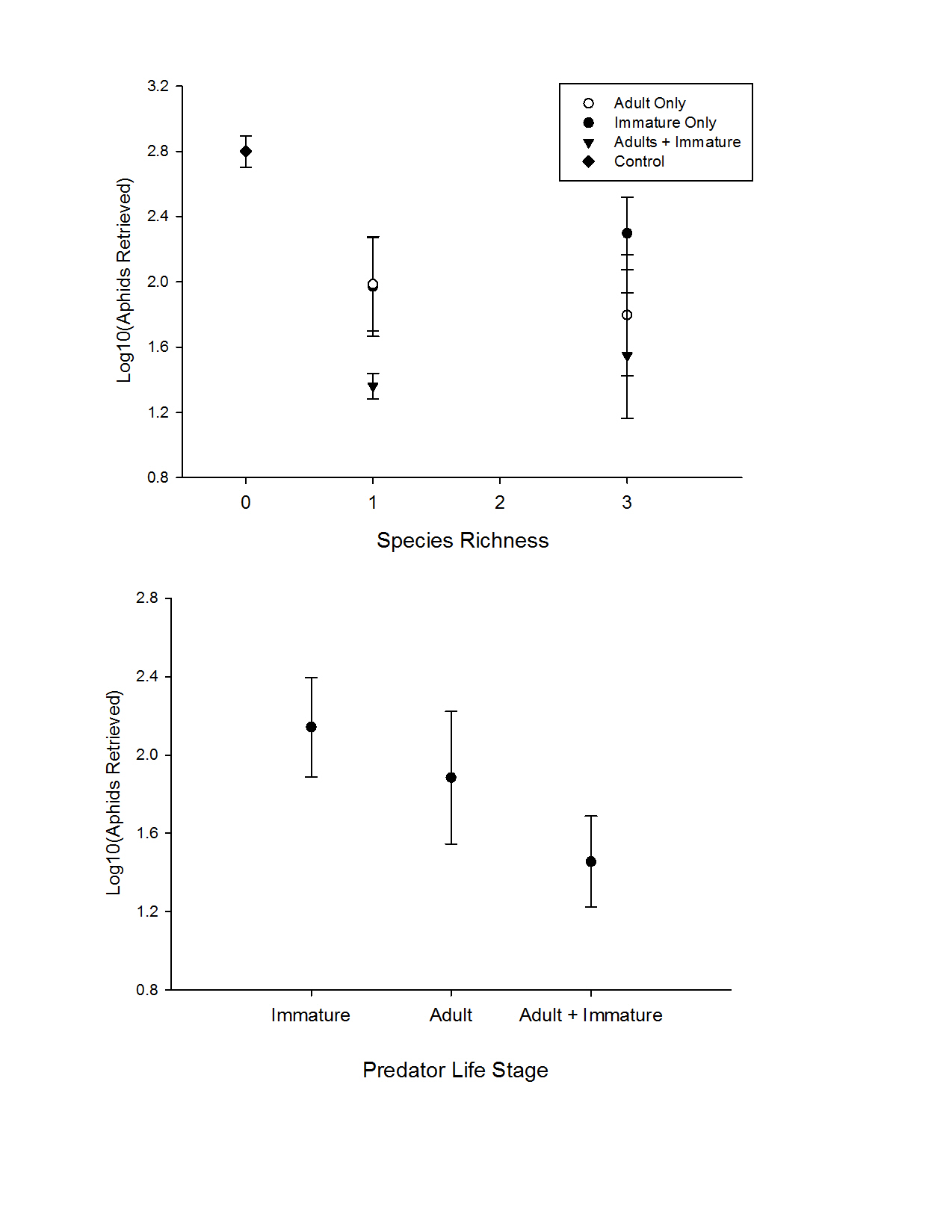                                         A)                                        B)Figure 6. Average number of LOG10 (pea aphids) remaining in cages at the end of the two week cage experiment grouped by species richness (a) and by presence of life stages (b). SiteYear SurveyedSampling Date RangeInsecticidesSize (hectares)Irrigation TypeSurrounding CropsAdditional Landscape FeaturesField A2012May/8 - Sept/12Untreated1.8Wheel-line overhead sprinklerAlfalfa, Grass HayRural housing, river, paved roadwaysField A2013May/13 - Sept/24Untreated1.8Wheel-line overhead sprinklerAlfalfa, Grass HayRural housing, river, paved roadwaysField B2012May/8 - Sept/12Untreated3.5Wheel-line overhead sprinklerAlfalfa, Grass HayRural housing, river, paved roadwaysField B2013May/13 - Sept/24Untreated3.5Wheel-line overhead sprinklerAlfalfa, Grass HayRural housing, river, paved roadwaysField C2012May/25 - Aug/27Lambda-cyhalothrin5.5FloodAlfalfaRural housing, paved & unpaved roadwaysField D2012May/21 - Aug/27Lambda-cyhalothrin2.9Wheel-line overhead sprinklerAlfalfaPaved & unpaved roadwaysField E2013May/21 - Sept/5Unknown6.2FloodAlfalfaRural housing, paved roadwaysField F2013May/21 - Sept/5Uknown6.9FloodAlfalfaRural Housing, paved roadways, pastureField G2013May/13 - Sept/24Untreated3.6FloodAlfalfa, CornRural housing, river, marshland, cattle feedlot, paved & unpaved roadwaysField G2012May/8 - Sept/5Chlorpyrifos3.6FloodAlfalfa, CornRural housing, river, marshland, cattle feedlot, paved & unpaved roadwaysField H2012May/29 - Aug/22Untreated2.1Wheel-line overhead sprinklerAlfalfa, CornPaved roadwaysField H2013May/13 - Sept/24Untreated2.1Wheel-line overhead sprinklerAlfalfa, CornPaved roadwaysField I2012May/29 - Sept/5Untreated8.1Wheel-line overhead sprinklerAlfalfa, BarleyRural housing, pasture, marshland,  paved & unpaved roadwaysField I2013May/13 - Sept/24Untreated8.1Wheel-line overhead sprinklerAlfalfa, BarleyRural housing, pasture, marshland,  paved & unpaved roadwaysField J2013May/13 - Sept/24Untreated2.2Hand move surface sprinklerAlfalfaIndustry building, parking lot, four-lane highway, paved roadwaysField J2012May/8 - Sept/5Treated-Unknown2.2Hand move surface sprinklerAlfalfaIndustry building, parking lot, four-lane highway, paved roadwaysField K2013May/13 - Sept/30Lambda-cyhalothrin7.5Wheel-line overhead sprinklerAlfalfa, Oats, WheatPaved & unpaved roadways, pastureField K2012May/8 - Aug/22Lambda-cyhalothrin7.5Wheel-line overhead sprinklerAlfalfa, Oats, WheatPaved & unpaved roadways, pastureField L2013May/13 - Sept/24Lambda-cyhalothrin5.0Wheel-line overhead sprinklerAlfalfa, Oats, WheatPaved & unpaved roadways, pastureField L2012May/21 - Aug/22Lambda-cyhalothrin5.0Wheel-line overhead sprinklerAlfalfa, Oats, WheatPaved & unpaved roadways, pasture201320132013201220122012Sampling Daten untreatedn treatedSampling Daten untreatedn treatedMay/1362May/833May/21-2464May/21-2946June/452June/15-1745June/2764June/2946July/854July/17-193 (suction)5Aug/563Aug/1-946Aug/1654Aug/14-2726Sept/522Sept/5-1232Sept/24-3062